УКРАЇНА СТОРОЖИНЕЦЬКА МІСЬКА РАДАСторожинецький районЧернівецької областіХL СЕСІЯ  VІІ  СКЛИКАННЯР І Ш Е Н Н Я  №       -40/2020Про погодження проекту рішення «Про визначення Опорногонавчального закладу Панківський ліцей і утворення йогофілій та реорганізацію Комарівської ЗОШ І-ІІ ступенів та Слобода-Комарівської ЗОШ І-ІІ ступенів шляхом приєднання»Керуючись п.20 ч.1 ст.43 Закону України «Про місцеве самоврядування в Україні», відповідно до ст. ст. 90, 104-107 Цивільного Кодексу України, ст. 11 Закону України «Про загальну середню освіту», Постановою Кабінету Міністрів України від 19 червня 2019 року № 532 «Про затвердження Положення про освітній округ і опорний заклад освіти», Типовим положенням про філії закладу освіти, затвердженим наказом МОН України від 06.12.2017 року  №1568 (чинне від 02.02.2018р.), рішенням сесії Сторожинецької міської ради №64-17/2018 від 17.04.2018 «Про створення освітніх округів», рішенням сесії Сторожинецької міської ради №147-19/2018 від 26 червня 2018р. «Про перейменування і реорганізацію освітніх закладів», з метою створення єдиного освітнього простору у  Сторожинецькій ОТГ, забезпечення рівного доступу осіб до якісної освіти, створення умов для здобуття особами загальної середньої освіти, впровадження допрофільної підготовки та профільного навчання, поглибленого вивчення окремих предметів, забезпечення всебічного розвитку особи, раціонального і ефективного використання наявних ресурсів,                                           МІСЬКА РАДА ВИРІШИЛА: 	1. Погодити проект рішення «Про визначення Опорного навчального закладу Панківський ліцей і утворення його філій та реорганізацію Комарівської ЗОШ І-ІІ ступенів та Слобода-Комарівської ЗОШ І-ІІ ступенів шляхом приєднання» в наступній редакції:«1. Визначити з 15 липня 2020 року Опорним загальноосвітнім навчальним закладом Панківський навчально-виховний комплекс Сторожинецької міської ради Сторожинецького району Чернівецької області з структурними підрозділами:1)  заклад дошкільної освіти;2)  початкова школа (1-4 кл);3)  гімназія (5-9 кл);4)  ліцей (10-11(12) кл)5) філії (2)                                                                                                                                                                                                                                                                                                                                                                                                                                                                                                                                                                                                                                                                                                                                                                                                                                                                                                     2. Змінити з 15 липня 2020 року найменування Панківського навчально-виховного комплексу Сторожинецької міської ради Сторожинецького району Чернівецької області, а саме:- повне найменування: Заклад загальної середньої освіти Опорний заклад Панківський ліцей Сторожинецької міської ради Сторожинецького району Чернівецької області;- скорочене найменування: Опорний заклад Панківський ліцей  Сторожинецької міської ради Сторожинецького району Чернівецької області.3. Утворити з 15.07.2020 року філії Опорного закладу Панківського ліцею   Сторожинецької міської ради Сторожинецького району Чернівецької області у селі Комарівці та селі Слобода-Комарівці Сторожинецького району Чернівецької області                                                                                                                                                                                                                                                                                                                                                                                                                                                                                                                                                                                                                                                                                                                                                                                                                                                                                                    - найменування: «Філія Опорного закладу Панківський ліцей Сторожинецької міської ради Сторожинецького району Чернівецької області – Комарівська гімназія» та «Філія Опорного закладу Панківський ліцей Сторожинецької міської ради Сторожинецького району Чернівецької області – Слобода-Комарівська гімназія». 4. Опорний заклад Панківський ліцей  Сторожинецької міської ради Сторожинецького району Чернівецької області є правонаступником Панківського навчально-виховного комплексу Сторожинецької міської ради Сторожинецького району Чернівецької області. 5. Внести зміни з 15.07.2020 року до Статуту Опорного закладу Панківський ліцей    Сторожинецької міської ради Сторожинецького району Чернівецької області, виклавши та затвердивши його в новій редакції.                                                                                                                                                                                                                                                                                                                                                                                                                                                                                                                                                                                                                                                                                                                                                                                                                                                                                                                           	6. Розробити та затвердити Положення про Філію Опорного закладу Панківський ліцей Сторожинецької міської ради Сторожинецького району Чернівецької області – Комарівська гімназія та Філію Опорного закладу Панківський ліцей Сторожинецької міської ради Сторожинецького району Чернівецької області – Слобода-Комарівська гімназія та їх штатні розписи до 15.07.2020р.7. У зв’язку із визначенням опорного закладу та утворенням його філій реорганізувати до 15.07.2020 року Комарівську ЗОШ І-ІІ ступенів Сторожинецької міської ради Чернівецької області та Слобода-Комарівську ЗОШ І-ІІ ступенів Сторожинецької міської ради Сторожинецького району Чернівецької області шляхом приєднання до Опорного закладу Панківський ліцей   Сторожинецької міської ради Сторожинецького району Чернівецької області. 8. Опорний заклад Панківський ліцей  Сторожинецької міської ради Сторожинецького району Чернівецької області є правонаступником прав і обов’язків Комарівської ЗОШ І-ІІ ступенів Сторожинецької міської ради Чернівецької області та Слобода-Комарівської ЗОШ І-ІІ ступенів Сторожинецької міської ради Сторожинецького району Чернівецької області. 9. У відповідності із пунктом 7 цього рішення:9.1. Призначити комісію з припинення юридичних осіб - Комарівська ЗОШ І-ІІ ступенів Сторожинецької міської ради Сторожинецького району Чернівецької області та Слобода-Комарівська ЗОШ І-ІІ ступенів Сторожинецької міської ради Сторожинецького району Чернівецької області (комісія з реорганізації) в кількісному складі 5 (п’ять) чоловік у наступному персональному складі:-  Красовська Тетяна Михайлівна – директор Панківського НВК Сторожинецької міської ради Сторожинецького району Чернівецької області, РНОКПП 2568822447; -    Стрілецький Ярослав Георгійович - начальник  відділу освіти, молоді та спорту Сторожинецької міської ради, РНОКПП 2360302671; -    Сирбу Аурел Васильович - начальник юридичного відділу Сторожинецької міської ради, РНОКПП 2108417031;- Добра Валентина Миколаївна  - начальник фінансового відділу Сторожинецької міської ради, РНОКПП 2305604889;-  Грезюк Марія Іллівна – головний бухгалтер, начальник управління бухгалтерського обліку і звітності Сторожинецької міської ради, РНОКПП 2499406020.9.2. Комісії з припинення Комарівської ЗОШ І-ІІ ступенів Сторожинецької міської  ради Сторожинецького району Чернівецької області та Слобода-Комарівської ЗОШ І-ІІ ступенів Сторожинецької міської ради Сторожинецького району (комісії з реорганізації): 9.2.1. Провести до 15.07.2020р. процедуру реорганізації Комарівської ЗОШ І-ІІ ступенів Сторожинецької міської  ради Сторожинецького району Чернівецької області та Слобода-Комарівської ЗОШ І-ІІ ступенів Сторожинецької міської ради Сторожинецького району шляхом приєднання до Опорного закладу Панківський ліцей Сторожинецької міської ради Сторожинецького району Чернівецької області з дотриманням вимог чинного законодавства України (вжиття заходів організаційно-кадрового характеру, інших заходів з проведення процесу реорганізації).Встановити, що строк для заявлення кредиторами своїх вимог становить  два місяці з дня внесення рішення в єдиний державний реєстр щодо припинення відповідної юридичної особи. Вимоги кредиторів приймаються за адресою: 59006 Сторожинецький район с.Панка, вул.Шкільна,2.9.2.2. Подати дане рішення органу, що здійснює державну реєстрацію припинення юридичної особи про реорганізацію Комарівської ЗОШ І-ІІ ступенів Сторожинецької міської  ради Сторожинецького району Чернівецької області та Слобода-Комарівської ЗОШ І-ІІ ступенів Сторожинецької міської ради Сторожинецького району для внесення до єдиного державного реєстру відповідних відомостей.9.2.3. Вжити заходів для відображення в балансі відділу освіти, молоді та спорту Сторожинецької міської ради змін в складі рухомого та нерухомого майна, що передається від юридичної особи, що реорганізується  до юридичної особи – правонаступника. 9.2.4. Надати Сторожинецькій міській раді на затвердження передавальний акт в порядку, передбаченому ч.2,3 ст. 107 Цивільного Кодексу України.9.2.5. Після закінчення процедури реорганізації подати органу, що здійснює державну реєстрацію припинення юридичної особи документи, необхідні для проведення державної реєстрації  припинення юридичної особи - Комарівської ЗОШ І-ІІ ступенів Сторожинецької міської  ради Сторожинецького району Чернівецької області та Слобода-Комарівської ЗОШ І-ІІ ступенів Сторожинецької міської ради Сторожинецького району Чернівецької області в результаті їх реорганізації.9.2.6. Реорганізацію Комарівської ЗОШ І-ІІ ступенів Сторожинецької міської  ради Сторожинецького району Чернівецької області та Слобода-Комарівської ЗОШ І-ІІ ступенів Сторожинецької міської ради Сторожинецького району Чернівецької області здійснити до кінця 2019/2020 навчального року.9.3. Відділу освіти, молоді та спорту Сторожинецької міської ради:9.3.1. Персонально попередити Прокопович Ніну Василівну та Федорюк Оксану Володимирівну, відповідно директорів Комарівської ЗОШ І-ІІ ступенів Сторожинецької міської  ради Сторожинецького району Чернівецької області та Слобода-Комарівської ЗОШ І-ІІ ступенів Сторожинецької міської ради Сторожинецького району Чернівецької області про реорганізацію цих юридичних осіб і здійснити наступне їх вивільнення/переведення та інші пов’язані з цим заходи відповідно до діючого трудового законодавства України.9.3.2. В порядку, встановленому чинним трудовим законодавством України вжити заходів організаційно-кадрового характеру стосовно інших працівників відповідних ЗЗСО (Опорного закладу Панківський ліцей Сторожинецької міської ради Сторожинецького району Чернівецької області, Комарівської ЗОШ І-ІІ ступенів Сторожинецької міської  ради Сторожинецького району Чернівецької області та Слобода-Комарівської ЗОШ І-ІІ ступенів Сторожинецької міської ради Сторожинецького району Чернівецької області) у зв’язку з реорганізацією, змінами в організації праці цих закладів.9.3.3. Попередити Красовську Тетяну Михайлівну, директора Панківського НВК, про наступне вивільнення у зв’язку із змінами в організації виробництва до 01.05.2020 року.9.3.4. Оголосити конкурс на посаду директора Опорного закладу Панківський ліцей 15.07.2020 року.10. Встановити, що філії Опорного закладу Панківський ліцей Сторожинецької міської ради Сторожинецького району Чернівецької області розпочинають своє функціонування з часу внесення до єдиного державного реєстру запису про їх створення.»2. Розмістити дане рішення на офіційному сайті міської ради.3. Протягом 30 календарних днів провести громадські слухання з питання визначення Опорного навчального закладу Панківський ліцей і утворення його філій та реорганізації Комарівської ЗОШ І-ІІ ступенів та Слобода-Комарівської ЗОШ І-ІІ ступенів шляхом приєднання.4. Відділу освіти, молоді та спорту міської ради після проведення громадських слухань подати на розгляд чергової сесії міської ради рішення «Про визначення Опорного навчального закладу Панківський ліцей і утворення його філій та реорганізацію Комарівської ЗОШ І-ІІ ступенів та Слобода-Комарівської ЗОШ І-ІІ ступенів шляхом приєднання» для його прийняття в остаточній  редакції.5. Контроль за виконанням цього рішення покласти на постійну комісію районної ради з питань освіти, фізичного виховання та культури, охорони здоров’я, соціального захисту населення, молодіжної політики міської ради (Т.К.Чернявська).Сторожинецький міський голова				     Микола КАРЛІЙЧУКВиконавець:Начальник відділу освіти, молоді та спорту                               Я.СТРІЛЕЦЬКИЙПогоджено:Секретар міської ради                                                                    І.МАТЕЙЧУКПерший заступник міського голови                                             П. БРИЖАКНачальник відділу організаційноїта кадрової роботи                                                                          А. ПОБІЖАННачальник юридичного відділу                                                    А. СИРБУГолова постійної комісії міської радиз питань фінансів, соціально-економічногорозвитку, планування, бюджету                                                   С. ВОЙЦИЦЬКИЙГолова постійної комісії міської ради з питань                                          регулювання земельних відносин, архітектури,будівництва та перспективного планування, житлово-комунального господарства,приватизації, комунальної власності, промисловості, транспорту та зв'язку,впровадження енергозберігаючих технологій, охорони навколишнього природного середовища, розвитку середнього  та  малого  бізнесу, побутового та торгового обслуговування                                     Н. КРИЧКА                            Голова постійної комісії міської ради з питань освіти та науки, культури, фізкультуриі спорту, охорони здоров’я, соціального захисту населення, молодіжної політики                                     Т. ЧЕРНЯВСЬКАГолова постійної комісії міської ради з питань регламенту, депутатської діяльності, законності,правопорядку, взаємодії з правоохороннимиорганами, протидії корупції, охорони прав,свобод і законних інтересів громадян,інформованості населення                                                                 Д. БАЛІНОВ 31 cічня 2020 рокум. Сторожинець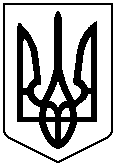 